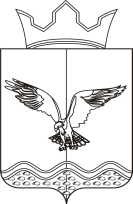 Р А С П О Р Я Ж Е Н И ЕАДМИНИСТРАЦИИ ПЕРЕМСКОГО СЕЛЬСКОГО ПОСЕЛЕНИЯ27.01.2016                                                                                               № 1-ар              О внесении изменений в распоряжение администрации Перемского сельского поселения «О создании комиссии по проведению жеребьевки по распределению земельных участков между многодетными семьями, поставленными на учет в целях предоставления земельных участков»На основании Закона Пермского края от 01.12.2011 № 871-ПК
«О бесплатном предоставлении земельных участков многодетным семьям в
Пермском крае:Внести изменения в состав постоянно действующей комиссии по проведению жеребьевки по распределению земельных участков между многодетными семьями, утвержденной распоряжением администрации Перемского сельского поселения от 09.04.2015 № 6-ар.Слова: «Абляшева А.А. – начальник сектора делопроизводства, муниципального контроля и информационных электронных технологий», заменить словами: « Гусева ЮВ. – специалист по общим вопросам».Опубликовать (обнародовать) данное распоряжение.Глава Перемскогосельского поселения							 Ю.М. Чернышев